Name:									Period:		Date:		Electrostatics: Electric charges and Coulomb’s Law Quiz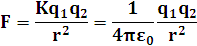 I. Answer the following problems. Show all the work to get full credit.1. Two point charges produce a force between on each other of 4.5x10-3 N. What is the force between them if one charge triples and the distance between them triples? 				_________________2. Three point charges (q1=-3µC, q2=5nC and q3=-6µC) are placed at the corner of a right angle triangle as shown. Calculate the magnitude of the net electric force on q1 due to the other two charges.  ______________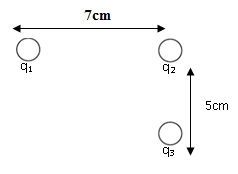 3. Two very small spheres are initially neutral and separated by a distance of 0.75m. Suppose that 3 x1011 electrons are removed from one sphere and placed on the other. a. What is the magnitude of the electrostatic force that acts on each sphere?		________________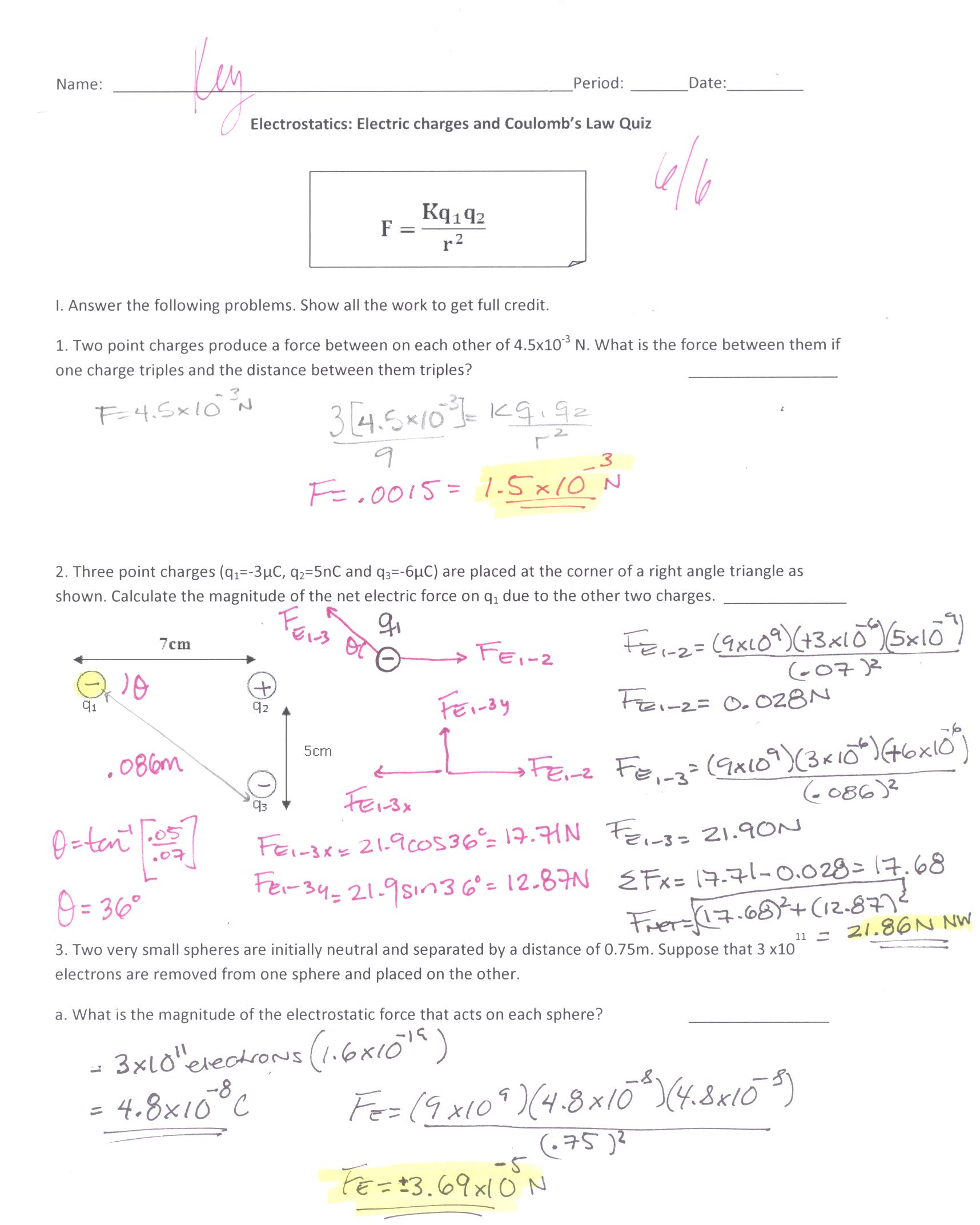 